كلية التمريض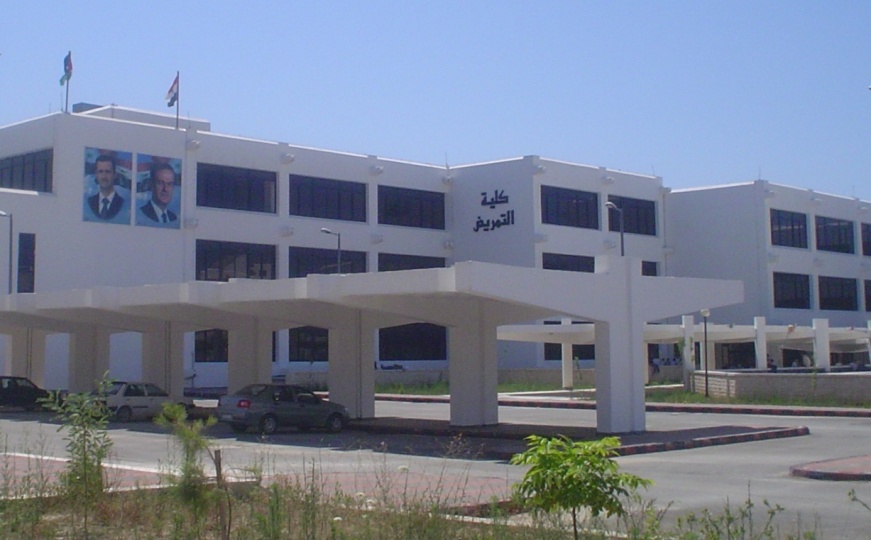 نبذة تاريخية:افتتحت كلية التمريض  بدءاً من العام الدراسي  1994 /1995 بموجب المرسوم رقم /78/ تاريخ 10/10/1994 الذي نص على إحداث هذه الكلية  وقد تضمن المرسوم  الموافقة على  اللائحة الداخلية المرفقة به وقد صدرت لائحة داخلية للكلية في العام 2003 بالقرار رقم 110/ و تاريخ 19/7/ 2003 ليعمل بها بدءاً من العام الدراسي 2003-2004 عدلت بالقرار رقم /70/ تاريخ 26/9/2006 ، واعتمدت في العام 2007-2008 لائحة داخلية جديدة  لكلية التمريض بالقرار الوزاري رقم / 62 / و تاريخ 2/9 / 2007. كما تم اعتماد لائحة داخلية للكلية وفق نظام الساعات المعتمدة بالقرار رقم /69/ تاريخ 1/8/2011 وعدلت بالقرار رقم / 17  / تاريخ 14/3/2013إدارة الكلية :أقسام كلية التمريض :مجلس الكلية:مجلس مدرسة التمريض:الدرجات التي تمنحها الكلية :تمنح جامعة تشرين بناء على اقتراح كلية التمريض الدرجات العلمية التالية:الإجازة في التمريضالماجستير في الاختصاصات التي يحددها نظام الدراسات العليا في الكليةالدكتوراه  في الاختصاصات التي يحددها نظام الدراسات العليا في الكليةماجستير التأهيل والتخصص في الاختصاصات التي يحددها النظام الخاص به في الكليةقسم تمريض البالغين( باطني وجراحي )أعضاء الهيئة التدريسية :أعضاء الهيئة الفنية قسم تمريض الأمومة و صحة المرأةأعضاء الهيئة التدريسية :أعضاء الهيئة الفنية قسم تمريض صحة الطفلأعضاء الهيئة التدريسية :أعضاء الهيئة الفنية قسم الإدارة في التمريضأعضاء الهيئة التدريسية :أعضاء الهيئة الفنية :قسم تمريض صحة المجتمع أعضاء هيئة تدريسية أعضاء الهيئة الفنية قسم تمريض الحالات الحرجة و الطوارئأعضاء هيئة تدريسية أعضاء الهيئة الفنية قسم  التمريض النفسي والصحة العقليةأعضاء هيئة تدريسية :عميد الكليةالدكتورة نسرين اسكندر داؤدنائب العميد  للشؤون الإدارية والطلابالدكتورة بثينه داؤد الكردينائب العميد للشؤون العلمية 	الدكتورة نسرين محي مصطفىرئيس الدائرةالسيدة سمر عبد الحميد عليقسم تمريض البالغين ( باطني و جراحي )قسم تمريض الأمومة و صحة المرأةقسم تمريض صحة الطفلقسم الإدارة في التمريضقسم تمريض صحة المجتمع  قسم تمريض الحالات الحرجةقسم التمريض النفسي والصحة العقلية عميد الكليةد. نسرين اسكندر داؤدرئيساًنائب العميد للشؤون الإدارية والطلاب د. بثينه داؤد الكرديعضواً نائب العميد للشؤون العلمية د. نسرين محي مصطفىعضواً رئيس قسم تمريض البالغين   د. فاطمه عبد الجبار قريطعضواً رئيس قسم الإدارة  في التمريضد. علاء محمود طويلعضواًرئيس قسم تمريض الأمومة وصحة المرأةد. عيسى عبود دوناعضواًممثل نقابة المعلمين د. سائر موريث طنوسعضواًممثل اتحاد الطلبة  أحمد علي خاكةعضواًممثل اتحاد الطلبة ( دراسات عليا ) آلاء جمال ديبعضواًرئيس الدائرة سمر عبد الحميد عليأميناً للسر عميد الكلية( مكلفة بتسيير شؤون المدرسة )د. نسرين اسكندر داؤدرئيساًنائب العميد للشؤون الإدارية والطلاب د. بثينه داؤد الكرديعضواً رئيس قسم تمريض البالغيند. فاطمه عبد الجبار قريطعضواً مدرس في قسم تمريض البالغيند. علي مزيد زريقعضواًرئيس شعبة الامتحاناتكنانة يوسف بدر عضواًمدربةأريج عبد الكريم عبودعضواًممثل اتحاد الطلبة  أماني علي حبيبعضواًرئيس الدائرة سمر عبد الحميد عليأميناً للسر الاسم الثلاثيالمرتبة العلميةالشهادة التي يحملها – تاريخ الحصول عليها - الاختصاص الدقيقمصدر الشهادةتاريخ التعيين بوظيفة مدرس متمرنتاريخ تعيينه بالمرتبة الحاليةد. مازن ابراهيم حيدرأستاذ مساعددكتوراه في تمريض البالغين 2006مصر12/8/200723/5/2017د. فاطمة عبدالجبار قريطأستاذ مساعددكتوراه في تمريض الحالات الحرجة  2009مصر24/10/201031/5/2020د. فريال محمود نظامليمدرسدكتوراه في التمريض الجراحي -  تمريض البالغين 2012إيران15/2/201422/10/2018د. علي مزيد زريقمدرسدكتوراه في التمريض البالغين / جراحي 2016مصر17/10/201610/12/2018د. سائر موريث طنوسمدرسدكتوراه في تمريض المسنين 2016مصر17/10/201610/12/2018د. زينة أحمد زيتونمدرسدكتوراه في تمريض البالغين / باطني 2013مصر25/1/20137/3/2019الاسم الثلاثيالمرتبة العلميةالشهادة التي يحملها تاريخ الحصول عليها  والمصدرتاريخ التعيين بالجامعة تاريخ التعيين بالمرتبة الحاليةصباح نبهان رسلانمدير أعمالماجستير في التمريض السريري 2004 - الأردن28/12/200419/6/2019نسرين ابراهيم حسنمشرف على الأعمالماجستير في تمريض الحالات الحادة للبالغين 2008 - الأردن26/5/201015/1/2019نادر محمود أحمدقائم بالأعمالإجازة في التمريض 2001 – جامعة تشرين 6/4/200616/11/2008ليلا عدنان عسافقائم بالأعمالإجازة في التمريض2003 – جامعة تشرين 7/5/200630/3/2008غسان جودت الإبراهيمقائم بالأعمالماجستير في تمريض المسنين 2008 - مصر9/12/201023/10/2014الاسم الثلاثيالمرتبة العلميةالشهادة التي يحملها – تاريخ الحصول عليها - الاختصاص الدقيقمصدر الشهادةتاريخ التعيين بوظيفة مدرس متمرنتاريخ تعيينه بالمرتبة الحاليةد. مروان علي عيسىأستاذدكتوراه في تمريض الأمومة والنساء الولادة 2004مصر2/11/20044/6/2018د. عيسى عبود  دوناأستاذ مساعددكتوراه في تمريض الأمومة والنساء الولادة 2004مصر10/8/200530/12/2015د. نسرين محي مصطفىأستاذ مساعددكتوراه في تمريض الأمومة والنساء والولادة 2008مصر25/9/20112/7/2017د. عفاف عيسى نظاممدرسدكتوراه في تمريض أمراض النساء والتوليد 2011مصر17/12/201717/12/2017الاسم الثلاثيالمرتبة العلميةالشهادة التي يحملها تاريخ الحصول عليها  والمصدرتاريخ التعيين بالجامعة تاريخ التعيين بالمرتبة الحاليةابتسام علي جبيليمشرف على الأعمالإجازة في التمريض1998 - جامعة تشرين6/6/200630/9/2018سمر علي أحمدمشرف على الأعمالإجازة في التمريض2003- جامعة تشرين 10/8/20068/11/2018الاسم الثلاثيالمرتبة العلميةالشهادة التي يحملها – تاريخ الحصول عليها - الاختصاص الدقيقمصدر الشهادةتاريخ التعيين بوظيفة مدرس متمرنتاريخ تعيينه بالمرتبة الحاليةد. آنا محي الدين احمدمدرسدكتوراه في تمريض  تمريض الأطفال 2016مصر18/8/201622/10/2018د. رجاء صالح غضبانمدرسدكتوراه في تمريض الأطفال 2013مصر23/12/201327/1/2019د. عماد غسان اسحقمدرسدكتوراه في تمريض الأطفال 2014مصر3/7/20193/7/2019الاسم الثلاثيالمرتبة العلميةالشهادة التي يحملها تاريخ الحصول عليها  والمصدرتاريخ التعيين بالجامعة تاريخ التعيين بالمرتبة الحاليةازدهار صالح بدورمشرف على الأعمالإجازة في التمريض1999 - جامعة تشرين7/5/200613/3/2017وعد عيسى عليمشرف على الأعمالإجازة في التمريض2004 - جامعة تشرين19/7/200629/4/2018كوكب احمدالبيرقمشرف على الأعمالإجازة في التمريض1998 - جامعة تشرين4/9/200610/6/2018أيهم سميع أحمدقائم بالأعمالماجستير في تمريض الأطفال 2008مصر13/4/201030/8/2012الاسم الثلاثيالمرتبة العلميةالشهادة التي يحملها – تاريخ الحصول عليها - الاختصاص الدقيقمصدر الشهادةتاريخ التعيين بوظيفة مدرس متمرنتاريخ التعيين بالمرتبة الحاليةد. نسرين اسكندر داؤدأستاذ مساعددكتوراه في إدارة التمريض 2004مصر15/2/20065/7/2017د. ولاء هاشم اصبيرةأستاذ مساعددكتوراه في إدارة التمريض 2008مصر16/11/200925/7/2017د. علاء محمود طويلأستاذ مساعددكتوراه في تعليم التمريض 2008مصر16/11/200925/7/2017د. منال أحمد جرديأستاذ مساعددكتوراه في إدارة التمريض 2009مصر25/10/201017/10/2019د. بثينه داؤد الكرديمدرسدكتوراه في إدارة التمريض 2010مصر25/2/20144/5/2016د. رلى مصطفى عليومدرسدكتوراه في الفلسفة في التمريض 2008بريطانيا15/8/201016/12/2012الاسم الثلاثيالمرتبة العلميةالشهادة التي يحملها تاريخ الحصول عليها  والمصدرتاريخ التعيين بالجامعة تاريخ التعيين بالمرتبة الحاليةهيام محمد بدورمشرف على الأعمالماجستير في إدارة التمريض 2007 - مصر8/10/200823/12/2018عاطف محمود بلالقائم بالأعمالماجستير في إدارة التمريض 2008 - مصر31/5/201012/2/2013سوسن عارف سليمانقائم بالأعمالماجستير في علوم إدارة التمريض 2009 - مصر5/9/20119/3/2014الاسم الثلاثيالمرتبة العلميةالشهادة التي يحملها – تاريخ الحصول عليها - الاختصاص الدقيقمصدر الشهادةتاريخ التعيين بوظيفة مدرس متمرنتاريخ التعيين بالمرتبة الحاليةد. ليندا محمد صالحمدرسدكتوراه في الرعاية الصحية الأولية 2008مصر24/10/20101/4/2013د. سوزان زين زمزممدرسدكتوراه في الرعاية الصحية الأولية تمريض صحة المجتمع 2012إيران30/11/201627/2/2019د. عبير سليم عسافمدرسدكتوراه في الرعاية الصحية الأولية تمريض صحة المجتمعمصر5/8/201527/1/2019د. مفيدة عبدالرحيم نعمانمدرسدكتوراه في تمريض صحة المجتمع 2018جامعة تشرين4/9/20184/9/2018د.عزيزة مصطفى حدادمدرسدكتوراه في تمريض صحة المجتمع 2019جامعة تشرين17/3/201917/3/2019الاسم الثلاثيالمرتبة العلميةالشهادة التي يحملها تاريخ الحصول عليها  والمصدرتاريخ التعيين بالجامعة تاريخ التعيين بالمرتبة الحاليةنور غانم عبودمشرف على الاعمالماجستير في تمريض صحة المجتمع 2008 - الأردن26/5/201025/6/2019ناهد علي حسينقائم الأعمالماجستير في تمريض صحة المجتمع 2008 - الأردن15/2/201030/7/2012الاسم الثلاثيالمرتبة العلميةالشهادة التي يحملها – تاريخ الحصول عليها - الاختصاص الدقيقمصدر الشهادةتاريخ التعيين بوظيفة مدرس متمرنتاريخ التعيين بالمرتبة الحاليةد. رولا محمد عبودمدرسدكتوراه في تمريض الحالات الحرجة 2012مصر22/1/201230/4/2019د. سماهر عباس ليلىمدرسدكتوراه في تمريض الحالات الحرجة 2013إيران28/2/20133/3/2019الاسم الثلاثيالمرتبة العلميةالشهادة التي يحملها تاريخ الحصول عليها  والمصدرتاريخ التعيين بالجامعة تاريخ التعيين بالمرتبة الحاليةرامي عادل عدرهقائم بالأعمالماجستير في تمريض الحالات الحرجة 2008 - مصر10/1/201113/1/2013الاسم الثلاثيالمرتبة العلميةالشهادة التي يحملها – تاريخ الحصول عليها - الاختصاص الدقيقمصدر الشهادةتاريخ التعيين بوظيفة مدرس متمرنتاريخ التعيين بالمرتبة الحاليةد. سلاف أديب حمودمدرسدكتوراه في التمريض النفسي و العقلي 2011مصر18/6/201318/6/2013د. مها مالك اسكندرمدرسدكتوراه في التمريض النفسي و العقلي 2016مصر25/7/201625/7/2016